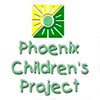 Volunteer Application / Profile - 2021Name: ________________________________ 		Date: ___________________________Address: ______________________________________________ 	Apt #: ________________City: ____________________ 		State: _______________ 		Zip:  _________________Phone: __________________________ Email address: ___________________________________ 	                                                                                                            We communicate via email, please check your email.     Birth date (month/day):  _______________                                                                     (Saturday volunteers to be 18+ yrs )Driver’s License Number and State Issued: _____________________________________________Current Employer: __________________________Occupation: _____________________________How did you hear about us? _______________________ What type of volunteerism are you interested in (please list all tasks you are willing to do)?   _______________________________________________________________________________________How will PCP and the children benefit from your joining the team? ____________________________________________________________________________________________________________List any special/professional training, skills, hobbies, and Community/Clubs affiliations, etc: ________________________________________________________________________________________________________________________________________________________________Languages spoke: _______________________  Past and Present Volunteer/Work experience:  ___________________________________________Check here to be added to our email list (which will inform you of upcoming needs):    __________________As a condition of volunteering, if needed, I give permission for Phoenix Children’s Project (PCP) to conduct a background check on me, which may include a review of sex offender registries, child abuse and criminal history records.  I understand that my position is conditional upon PCP receiving no inappropriate information on my background.  I hereby release and agree to hold harmless from liability PCP, the officers, board members, employees and volunteers thereof, or any other person or organization that may provide such information.  I also understand that PCP is not obligated to appoint me as a volunteer or any position.  At any time, I am subject to release of volunteer responsibilities for violation of PCP policies, guidelines or principals.  _____________________________		_________ Applicant’s Signature				Date